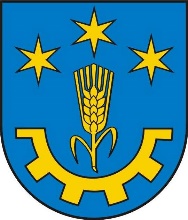 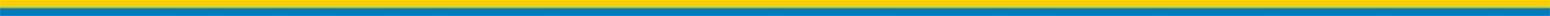 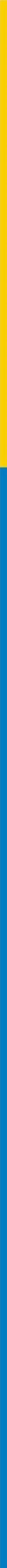 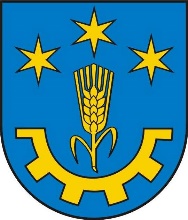 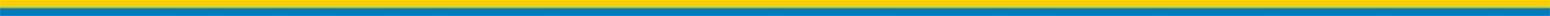 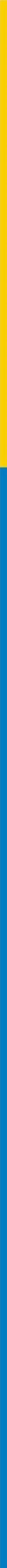     Znak: PL-I.6730.54.2023                                                  Gorzyce, dnia 23 listopada 2023 r.OBWIESZCZENIENa podstawie art. 61 §1 i §4 w związku z art. 10 §1, art. 49 ustawy z dnia 14 czerwca 
1960 r. Kodeks Postępowania Administracyjnego  (tekst jedn. Dz.U. z 2023 r. poz. 775 
z późn. zm.), art. 59 ust. 1,  art. 64 w związku z art. 53 ust. 1c ustawy z dnia 27 marca 2003 r. o planowaniu i zagospodarowaniu przestrzennym (tekst jedn. Dz.U. z 2023 r. poz. 977 
z późn. zm.)                                                                                     z a w i a d a m i a m - że na wniosek z dnia 16.11.2023 roku złożony przez  SGEnergia Sp. z o.o. ul. Stanisława Duboisa 114/116, 93-465 Łódź reprezentowaną przez Panią Anetę Gocek - zostało wszczęte postępowanie administracyjne w sprawie ustalenia warunków zabudowy dla inwestycji polegającej na budowie „Instalacja fotowoltaiczna „Sokolniki 2” o mocy do 2,5MW z możliwością budowy do trzech odrębnych instalacji fotowoltaicznych 
o sumarycznej mocy  do 2,5 MW ze stacjami transformatorowymi, magazynami energii (opcjonalnie) inwerterami/falownikami, konstrukcjami wsporczymi wraz z modułami, okablowaniami nn, sn i niezbędną infrastrukturą towarzyszącą umieszczoną częściowo 
w działce drogowej” na terenie inwestycji stanowiącym działki nr ewid. 856, 813, 808, 
693 (część) obręb Sokolniki, jednostka ewidencyjna Gorzyce, powiat tarnobrzeski.    		 Zgodnie z art. 10 § 1 oraz 73 § 1 ustawy Kodeks postępowania administracyjnego, strony postępowania mogą brać czynny udział w każdym stadium postępowania, 
w szczególności mają prawo zapoznać się z materiałem dowodowym zgromadzonym 
w przedmiotowej sprawie oraz do dnia wydania decyzji wnosić uwagi i wnioski do toczącego się postępowania. Z aktami powyższej sprawy można zapoznać się w Urzędzie Gminy w Gorzycach 
ul. Sandomierska 75, 39-432 Gorzyce, Biuro Obsługi Interesantów na parterze, w godzinach pracy urzędu i złożyć swoje wnioski i zastrzeżenia - do czasu wydania w tej sprawie rozstrzygnięcia.		Na podstawie art. 53 ust. 1c ustawy o planowaniu i zagospodarowaniu przestrzennym „W przypadku nieruchomości o nieuregulowanym stanie prawnym lub nieuzyskania danych pozwalających na ustalenie adresu właściciela lub użytkownika wieczystego nieruchomości w sposób określony w ust. 1b, zawiadomienia dokonuje się w sposób, o którym mowa w art. 49 Kodeksu postępowania administracyjnego. Przepisu art. 34 § 1 Kodeksu postępowania administracyjnego nie stosuje się” Obwieszczenie niniejsze kierowane jest do właścicieli nieruchomości sąsiadujących z planowaną inwestycją, będących nieruchomościami 
o nieuregulowanym stanie prawnym lub nieruchomościami dla których nie uzyskano danych pozwalających na ustalenie adresu właściciela lub użytkownika wieczystego nieruchomości	Zgodnie z art. 49 § 2 k.p.a., zawiadomienie uważa się za dokonane po upływie 14 dni od dnia, w którym nastąpiło publiczne obwieszczenie, inne publiczne ogłoszenie lub udostępnienie pisma w Biuletynie Informacji Publicznej. Stosownie do art. 49b § 1 oraz § 2 kpa w przypadku wydania decyzji lub postanowienia, które podlegają zaskarżeniu, organ na wniosek strony udostępni stronie odpis decyzji lub postanowienia, nie później niż w terminie 3 dni od dnia otrzymania wniosku, w sposób i formę określoną we wniosku.Pouczenie. W toku postępowania strony oraz ich przedstawiciele i pełnomocnicy mają obowiązek zawiadomić organ administracji o każdej zmianie swego adresu. W razie zaniedbania tego obowiązku doręczenie pisma pod dotychczasowy adres ma skutek prawny (art. 41 § 1 i 2 ustawy z dnia 14 czerwca 1960 r. KPA  (tj. Dz.U. z 2023 r. poz. 775 z późn. zm.)          Wójt
Leszek SurdySporządził: podinspektor Bartłomiej Paciorek tel. 15 8362 075 w.12 